Toluca de Lerdo, México, a 24 de septiembre de 2020.DIP. KARINA LABASTIDA SOTELOPRESIDENTA DE LA DIRECTIVADE LA LX LEGISLATURA DEL ESTADO DE MÉXICOPRESENTELa Diputada Beatriz García Villegas, los Diputados Faustino de la Cruz Pérez y Gerardo Ulloa Pérez, integrantes del grupo Parlamentario de Morena, de conformidad con lo establecido en los artículos 51 fracción II, 57 y 61 fracción I de la Constitución Política del Estado Libre y Soberano de México; 28 fracción I y 38 fracción II de la Ley Orgánica del Poder Legislativo del Estado Libre y Soberano de México, y 68 del Reglamento del Poder Legislativo del Estado Libre y Soberano de México, sometemos a la consideración de esta H. Soberanía, la presente Iniciativa con Proyecto de Decreto por el que se reforman el párrafo segundo del inciso a) de la fracción II y párrafo segundo del inciso b) de la fracción II del artículo 66 del Código Electoral del Estado de México, a efecto de reformular la cantidad base para asignar el financiamiento público a los partidos políticos en el Estado de México, con sustento en la siguiente: EXPOSICIÓN DE MOTIVOSEl desarrollo democrático de nuestro país dio como resultado la realización de diversas reformas electorales con la finalidad de organizar comicios más plurales y equitativos. Uno de los elementos torales en estos procesos de reforma ha sido la creación de un modelo de financiamiento y fiscalización de partidos políticos. El adoptado por nuestro régimen de partidos es un modelo de financiamiento con participación mayoritariamente público, el cual, consiste en que “los recursos económicos, bienes y servicios que el Estado otorga a los partidos políticos para que éstos lleven a cabo sus funciones”. De acuerdo con Daniel Zobatto Pablo Gutiérrez, se puede clasificar los modelos de financiamiento a los partidos políticos en tres rubros generales; financiamiento mayoritariamente público, financiamiento mixto público-privado y financiamiento mayoritariamente privado. Por otro lado, Jorge Kristian Bernal Moreno, refiere que existen una serie de ventajas del financiamiento público, las cuales consisten en: Transparentar el origen de los recursos.Generar Independencia de los partidos políticos respecto de cualquier interés ajeno a los mismos.Permitir las condiciones adecuadas de equidad en la competencia electoral.Evitar tentaciones para acudir a fuentes ilegítimas de financiamiento.Con este tipo de financiamiento se busca garantizar a los partidos políticos los insumos suficientes para que la competencia electoral sea lo más equitativa posible, consecuentemente, puedan contar con posibilidades de ganar posiciones dentro del poder público; sin embargo, el mismo autor refiere que las desventajas de dicho modelo son las siguientes:Desvinculación de los partidos políticos respecto de la sociedad.Crecimiento desmedido de los trabajadores o empleados de los partidos políticos.Gasto desmesurado por parte de los partidos políticos respecto de los recursos provenientes del erario público. Absoluta dependencia por parte de los partidos políticos respecto del Estado. Descontento popular debido al excesivo monto proveniente de la recaudación fiscal destinado al sostenimiento de los partidos políticos. Por lo que si tomamos en cuenta los argumentos del tratadista citado, observamos que el gasto público destinado al financiamiento es enorme, lo anterior de acuerdo con lo que refiere el INE, al advertir que el gasto se divide en tres rubros.Actividades ordinarias: son salarios, rentas, gastos de estructura partidista y propaganda de carácter institucional, así como todos los necesarios para el sostenimiento y funcionamiento de sus actividades en el ámbito sectorial, distrital, municipal, estatal o nacional. El cual se reparte de la siguiente forma: 30% se distribuye entre los partidos políticos en forma igualitaria y el 70% restante de acuerdo con el porcentaje de votos que hubieren obtenido en la elección de diputados inmediata anterior.  Proceso electoral: que realizan los partidos durante las precampañas y las campañas para difundir las propuestas de sus candidatos. Estos gastos incluyen la propaganda electoral, la publicidad, la realización de eventos públicos, anuncios y la producción de mensajes para radio y televisión, entre otros.Actividades específicas: consistentes en educación y capacitación para promover la participación política, los valores cívicos y el respeto a los derechos humanos. También se incluyen los referentes a la capacitación, promoción y el desarrollo del liderazgo político de las mujeres, rubro al cual los partidos deben destinar el 3% del total del financiamiento que reciben.Ahora bien, de acuerdo con lo que dispone el artículo 26 del Presupuesto de Egresos del Estado de México, los recursos previstos para los órganos electorales en el ejercicio fiscal 2020, ascienden a la cantidad de $1,475,493,258 y se distribuirán de la siguiente manera:Fuente: Presupuesto de Egresos del Estado México (2020) El mismo artículo refiere que, los recursos asignados al Instituto Electoral del Estado de México, incluyen $708,925,354.00 de prerrogativas para el financiamiento público de los partidos políticos y de acceso a los medios de comunicación, las cuales son distribuidas por los partidos políticos a sus actividades ordinarias, según el Acuerdo N.° IEEM/CG/09/2020, por el que se determina el Financiamiento Público para Actividades Ordinarias y Específicas de los Partidos Políticos acreditados y con registro ante el Instituto Electoral del Estado de México, para el año 2020, en cumplimiento a la resolución emitida por el Tribunal Electoral del Estado de México, en los Recursos de Apelación identificados con las claves RA/3/2020 y RA/4/2020 acumulados del Consejo General del IEEM, y de acuerdo con lo establecido por el artículo 66, fracción II, inciso a), párrafo primero del Código Electoral del Estado de México, la cantidad base para asignar el financiamiento público será la que resulte de multiplicar el 65% del valor diario de la UMA vigente en el año 2020, lo que equivale a $56.47 por el número total de la ciudadanía inscrita en el padrón electoral de la entidad con corte a julio del año anterior, que es de 11,987,851 ciudadanos; por lo tanto, la cantidad base para asignar el financiamiento anual para actividades ordinarias que corresponde a los partidos políticos para el presente año, es de $676,977,921.67 (SEISCIENTOS SETENTA Y SEIS MILLONES, NOVECIENTOS SETENTA Y SIETE MIL, NOVECIENTOS VEINTIÚN PESOS 67/100 M.N.). Cantidad que será distribuida y asignada entre los partidos políticos del Estado de México, que establece sea de la siguiente manera: 30% paritario entre los partidos 70% proporcional a la votación valida efectiva por partido Financiamiento público para actividades ordinarias 2020 Fuente: IEEM 2020 	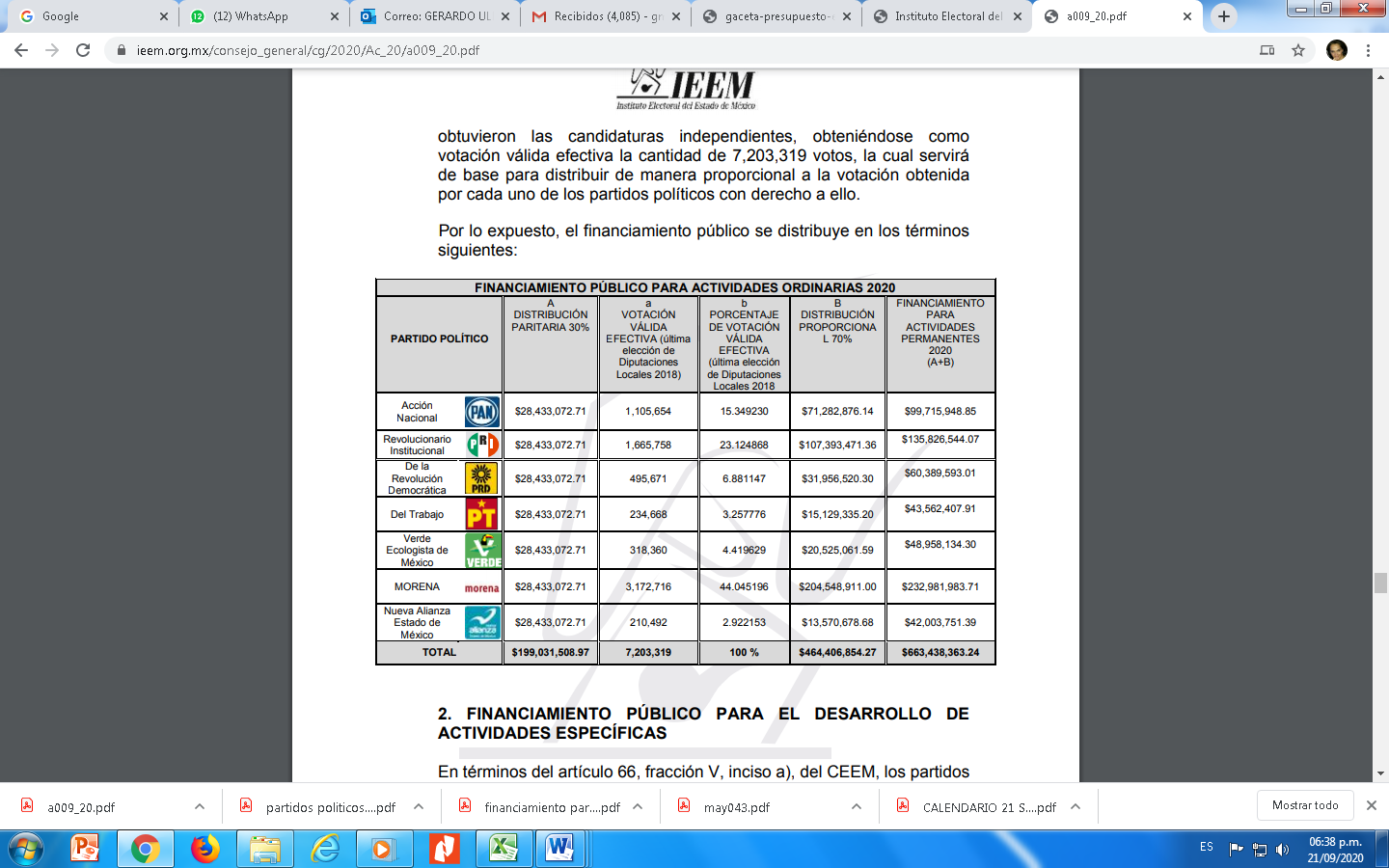 Si tomamos en cuenta el Informe Sobre la Calidad de la Ciudadanía (IFE, 2015), respecto de la encuesta realizado sobre el nivel de confianza, de distintas instituciones de la sociedad mexicana, resalta que los partidos políticos y los diputados tienen menos de 20% de confianza entre los ciudadanos,  y una de las causas, pudiera radicar en la percepción ciudadana respecto del financiamiento excesivo, que no se ha visto reflejado en el fortalecimiento de nuestro régimen democrático, por el contrario, podemos afirmar que tenemos una democracia demasiado cara, con cargo al erario público, sobre el cual pesa el financiamiento a las actividades ordinarias, y las actividades propias del proceso electoral. Motivados por el reclamo ciudadano y por la desilusión que la sociedad percibe de los partidos políticos, las y los integrantes del Grupo Parlamentario de Morena consideramos que es necesario disminuir el gasto destinado al financiamiento de los Partidos Políticos. La reducción del financiamiento que es destinado a los partidos políticos se basa principalmente en las marcadas diferencias que existen entre un gasto excesivo por parte de estos y que en su mayoría una vez concluida la contienda política, no tiene un mayor uso o destino, que terminan por convertirse en un desecho.El financiamiento que en un principio apareció como una oportunidad equitativa para todos los partidos políticos se ha convertido en una brecha que lleva a la corrupción, a la desigualdad en la repartición del erario público y al derroche de dinero, al destinarse cantidades exorbitantes para los partidos políticos mientras que los recursos para combatir la pobreza y otras necesidades de la población son evidentemente menores.La reducción en el financiamiento de los partidos políticos obedece a que existe una discrepancia en cifras destinadas para el ejercicio de las actividades de los partidos políticos y la pobreza que se tiene en el Estado de México, por lo cual, se tiene como objetivo establecer un sistema de financiamiento público de la democracia electoral con el de reducir los gastos de los partidos políticos y así disminuir los costos excesivos de las campañas.Los principios que rigen a MORENA están basados en el cambio verdadero del país. Cambio en el que exista una equidad entre todos los mexicanos, que se verá reflejada al reducir las desigualdades entre los que más tienen y quienes menos poseen.De acuerdo al CONEVAL, señala que una persona se encuentra en SITUACIÓN DE POBREZA cuando presenta al menos una carencia social y no tiene un ingreso suficiente para satisfacer sus necesidades, y en POBREZA EXTREMA: cuando una persona presenta tres o más carencias sociales y no tiene un ingreso suficiente para adquirir una canasta alimentaria.En el Estado de México más del 45% están considerados como en pobreza, y más del 5% actualmente viven en pobreza extrema, siendo el caso que municipios como Ecatepec, Chimalhuacán, Toluca, Nezahualcoyotl y Naucalpan, están considerados como los municipios con habitantes más pobres a nivel federal.Situación por demás alarmante, y más aún cuando dentro del presupuesto de egresos de 2020 vemos un incremento al Instituto Electoral del Estado de México por un monto de $97,746,298.00 cantidad que resulta excesiva ante una eminente crisis económica generada por la pandemia no solo en México sino a nivel mundial, y que requiere activar la economía, y estar mejor preparados para atender una emergencia de esta magnitud.El financiamiento a los partidos políticos que en un principio surge como el mecanismo que permite el acceso equitativo para todos, ahora es parte de un modelo de financiamiento que no es sustentable y mucho menos justificable, que puede llevar a la corrupción y a mal gastar cantidades excesivas a favor de los dirigentes y no así de la democracia, situación que se agrava más cuando estamos ante una realidad social donde se privilegian situaciones menos importantes, dejando de lado a quienes menos tienen y más lo necesitan.Aunado a lo anterior, actualmente estamos ante una crisis de partidos derivada de la falta de credibilidad por parte de la población, quienes están cansado de ver el uso indebido de los recursos por parte de los partidos y sus miembros; que han olvidado el verdadero objeto de un ejercicio democrático, y la razón de ser del mismo. De acuerdo con el Informe sobre la Calidad de la Ciudadanía IFE 2015, la encuesta señala el nivel de confianza sobre distintas instituciones y resalta que los partidos políticos actualmente cuentan con menos del 20% de confianza entre los ciudadanos que perciben que, quienes son parte de los mismos, han encontrado en los partidos políticos una verdadera beta de enriquecimiento y privilegio, siendo procedente modificar las reglas para la reducción del financiamiento público que es otorgado a los mismos.En este sentido y con el objeto de estar en concordancia con la nueva normalidad que se vive no solo a nivel estatal, sino mundial; es necesario reorientar el destino de los recurso; hoy es urgente y prioritario fortalecer a nuestro sistema de Salud, a través de una mejor distribución de los recursos siendo esto una demanda de los ciudadanos y estamos sabedores que muchos se opondrán al ver afectados intereses personales; pero que al final, la voluntad de la mayoría y el cumplimiento a la transformación que tanto ha demandado nuestra ciudadanía, se verá reflejado en la aprobación a esta reforma.Por lo expuesto, someto a consideración de esta H. LX Legislatura del Estado de México, para su análisis, discusión y, en su caso, aprobación. ATENTAMENTE DIP. BEATRÍZ GARCÍA VILLEGASPROYECTO DE DECRETOArtículo único. Se reforman el párrafo segundo del inciso a) de la fracción II y párrafo segundo del inciso b) de la fracción II del artículo 66 del Código Electoral del Estado de México, para quedar de la siguiente manera: Artículo 66.-… I. a II. …a) … El financiamiento público para el sostenimiento de sus actividades ordinarias permanentes se fijará anualmente, multiplicando el número total de ciudadanos inscritos en el padrón electoral, por el 32.5 % del valor diario de la Unidad de Medida y Actualización.La forma de asignar y distribuir la cantidad resultante será la siguiente:1. …2. …b) … Las cantidades no ejercidas conforme a lo señalado se destinarán a programas y acciones de mejoras en zonas de media, alta y muy alta marginación.…III. a V. …ARTÍCULOS TRANSITORIOSARTÍCULO PRIMERO. Publíquese el presente Decreto en el periódico oficial "Gaceta del Gobierno" del Estado Libre y Soberano de México.ARTÍCULO SEGUNDO. Durante el tiempo que dure la emergencia sanitaria, los recursos no ejercidos se focalizarán a equipamiento, infraestructura y personal de salud para el control de enfermedades epidemiológicas de infectó contagiosas con prioridad a zonas de media, alta y muy alta marginación.ARTÍCULO TERCERO. El presente Decreto entrará en vigor al día siguiente de su publicación en el periódico oficial "Gaceta del Gobierno" del Estado Libre y Soberano de México.Lo tendrá entendido el Gobernador del Estado, haciendo que se publique y se cumpla.Dado en el Palacio del Poder Legislativo, en la ciudad de Toluca de Lerdo, capital del Estado de México, a los__días del mes de _del año dos mil diecinueve.Órganos electoralesImporteInstituto Electoral del Estado de México1,257,107,393Tribunal Electoral del Estado de México 218,385,865Total 1,475,493,258DIP. FAUSTINO DE LA CRUZ PÉREZDIP. GERARDO ULLOA PÉREZ 